Data Protection: By completing this form you agree to allow HCF to retain your contact details on its database. This information will be used to record your support. Your data will not be shared with a third party. It will be held until such time when you request that it is removed or HCF chooses to remove it. To view HCF’s full data policy statement visit www.hertscf.org.uk.Personal Details Title: Mr                            First Name:                         Surname:Address:  
Postcode:  Tel:                                                                                    Email: Pledge declarationI am / we are pleased to establish a named endowment fund by making my/ our gift of: £ Signature: _________________________________________Date: Method of payment: (Please tick those appropriate) Hertfordshire Community Foundation: Sort Code: 60-10-39   Account Number: 28592379 Gift Aid Declaration 

By using Gift Aid you can increase the value of your gift, if you are a higher rate taxpayer, you can claim additional tax relief on your self-assessment tax return. I confirm that I wish Hertfordshire Community Foundation to treat this donation*, and any donations I make to Hertfordshire Community Foundation as a Gift Aid Donation. I confirm I have paid or will pay an amount of Income Tax and/or Capital Gains Tax for the current tax year (6 April to 5 April) that is at least equal to the amount of tax that HCF will reclaim on my gifts for the current tax year. I understand that other taxes such as VAT and Council Tax do not qualify.
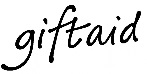 * Each individual donor must complete their own Gift Aid declaration in respect of their own donation. Please notify Hertfordshire Community Foundation if you want to cancel this declaration and if your circumstances change.